PBF’s Simon Barjonah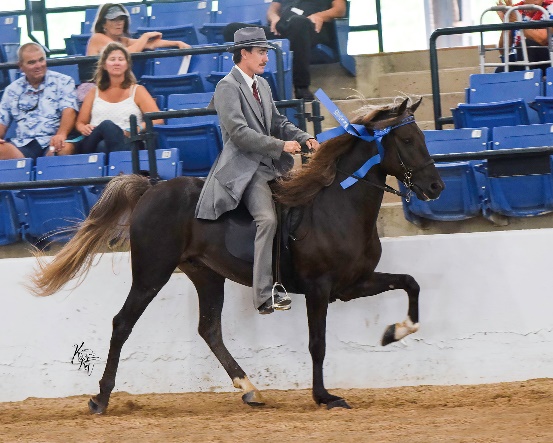 2018RMHA Gaited Gala – Show Pleasure Stallions  -  5thRMHA Gaited Gala  -  Show Pleasure Championship  -  4th  -  Mary KelleyRMHA Mountain Horse Celebration  -  Show Pleasure Stallions  -  2ndRMHA Mountain Horse Celebrations  -  Show Pleasure Championship  -  4thRMHA Lady Eagles – Stallions Show Pleasure  -  1stRMHA Lady Eagles – Open Show Pleasure Championship  -  1stKMSHA Summer Kick-Off - 5+ Stallions Classic Pleasure Fri. -  3rdKMSHA Summer Kick-Off - Open Classic Pleasure  -  2ndKMSHA Summer Kick-Off - 5+ Stallions Classic Pleasure Sat.  -  5thRMHA Get Your Pink On  -  Show Pleasure Stallions  -  4thKMSHA Summer Kick-Off - Classic Pleasure Championship  -  4thRMHA Red Neck Barn  Show  -  Show Pleasure Stallions  -  4thRMHA Red Neck Barn  Show  -  Open Show Pleasure Championship  4thODGHA RMHA Show Pleasure Statllions  -  1stODGHA RMHA Open Show Pleasure  -  1stODGHA RMGA Show Pleasure Championship  -  1stRMHA International  -  4-5 yo Stallions Show Pleasure  -  1stKMSHA International  -  Open Classic Pleasure  -  1stRMHA High Point Awards -  Show Pleasure Stallions  -  2ndRMHA High Point Awards  -  Show Pleasure Championship  -  3rd